ВОЛОГОДСКАЯ ОБЛАСТЬ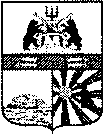 ГОРОД ЧЕРЕПОВЕЦМЭРИЯФИНАНСОВОЕ УПРАВЛЕНИЕРАСПОРЯЖЕНИЕ07.06.2019 № 34О признании утратившими силураспоряжений финансовогоуправления мэрииПризнать утратившими силу распоряжения финансового управления мэрии от:24.10.2017 № 24 «Об утверждении Перечня и кодов целевых статей расходов городского бюджета на 2018 год и плановый период 2019 и 2020 годов»;09.11.2017 № 26 «О внесении изменений в распоряжение финансового управления мэрии от 24.10.2017 № 24»;07.12.2017 № 33 «О внесении изменений в распоряжение финансового управления мэрии от 24.10.2017 № 24»;08.12.2017 № 35 «О детализации бюджетной классификации Российской Федерации применительно к городскому бюджету на 2018 год и плановый период 2019 и 2020 годов»;08.12.2017 № 36 «Об утверждении кодов городского бюджета по классификации «Тип средств» на 2018 год и плановый период 2019 и 2020 годов»;11.01.2018 № 1 «О внесении изменений в распоряжение финансового управления мэрии от 08.12.2017 № 36»;05.02.2018 № 2 «О внесении изменений в распоряжение финансового управления мэрии от 08.12.2017 № 36»;09.02.2018 № 3 «О внесении изменений в распоряжение финансового управления мэрии от 08.12.2017 № 36»;16.02.2018 № 4 «О внесении изменений в распоряжение финансового управления мэрии от 08.12.2017 № 35»;16.02.2018 № 5 «О внесении изменений в распоряжение финансового управления мэрии от 24.10.2017 № 24»;21.02.2018 № 6 «О внесении изменений в распоряжение финансового управления мэрии от 08.12.2017 № 36»;28.03.2018 № 8 «О внесении изменений в распоряжение финансового управления мэрии от 24.10.2017 № 24»;28.03.2018 № 9 «О внесении изменений в распоряжение финансового управления мэрии от 08.12.2017 № 35»;29.03.2018 № 10 «О внесении изменения в распоряжение финансового управления мэрии от 08.12.2017 № 35»;09.04.2018 № 11 «О внесении изменений в распоряжение финансового управления мэрии от 08.12.2017 № 35»;26.04.2018 № 13 «О внесении изменений в распоряжение финансового управления мэрии от 24.10.2017 № 24»;27.04.2018 № 14 «О внесении изменений в распоряжение финансового управления мэрии от 08.12.2017 № 35»;28.04.2018 № 15 «О внесении изменения в распоряжение финансового управления мэрии от 08.12.2017 № 35»;16.05.2018 № 16 «О внесении изменений в распоряжение финансового управления мэрии от 08.12.2017 № 36»;31.05.2018 № 17 «О внесении изменений в распоряжение финансового управления мэрии от 24.10.2017 № 24»;01.06.2018 № 18 «О внесении изменения в распоряжение финансового управления мэрии от 08.12.2017 № 35»;04.06.2018 № 22 «О внесении изменения в распоряжение финансового управления мэрии от 08.12.2017 № 36»;07.06.2018 № 23 «О внесении изменений в распоряжение финансового управления мэрии от 08.12.2017 № 35»;21.06.2018 № 24 «О внесении изменений в распоряжение финансового управления мэрии от 08.12.2017 № 36»;29.06.2018 № 25 «О внесении изменений в распоряжение финансового управления мэрии от 24.10.2017 № 24»;29.06.2018 № 26 «О внесении изменений в распоряжение финансового управления мэрии от 08.12.2017 № 35»;16.07.2018 № 30 «О внесении изменений в распоряжение финансового управления мэрии от 08.12.2017 № 35»;26.07.2018 № 31 «О внесении изменения в распоряжение финансового управления мэрии от 08.12.2017 № 35»;31.07.2018 № 33 «О внесении изменений в распоряжение финансового управления мэрии от 08.12.2017 № 36»;01.08.2018 № 35 «О внесении изменений в распоряжение финансового управления мэрии от 08.12.2017 № 36»;08.08.2018 № 37 «О внесении изменения в распоряжение финансового управления мэрии от 08.12.2017 № 35»;22.08.2018 № 40 «О внесении изменений в распоряжение финансового управления мэрии от 08.12.2017 № 36»;27.08.2018 № 41 «О внесении изменений в распоряжение финансового управления мэрии от 08.12.2017 № 36»;31.08.2018 № 42 «О внесении изменений в распоряжение финансового управления мэрии от 08.12.2017 № 36»;18.09.2018 № 44 «О внесении изменений в распоряжение финансового управления мэрии от 24.10.2017 № 24»;19.09.2018 № 45 «О внесении изменений в распоряжение финансового управления мэрии от 08.12.2017 № 36»;26.09.2018 № 47 «О внесении изменения в распоряжение финансового управления мэрии от 08.12.2017 № 35»;16.10.2018 № 48 «О внесении изменений в распоряжение финансового управления мэрии от 08.12.2017 № 35»;26.10.2018 № 53 «О внесении изменения в распоряжение финансового управления мэрии от 08.12.2017 № 36»;02.11.2018 № 56 «О внесении изменений в распоряжение финансового управления мэрии от 24.10.2017 № 24»;27.11.2018 № 61 «О внесении изменения в распоряжение финансового управления мэрии от 24.10.2017 № 24»;27.11.2018 № 62 «О внесении изменений в распоряжение финансового управления мэрии от 08.12.2017 № 35»;11.12.2018 № 70 «О внесении изменений в распоряжение финансового управления мэрии от 08.12.2017 № 36»;17.12.2018 № 71 «О внесении изменений в распоряжение финансового управления мэрии от 08.12.2017 № 36»;19.12.2018 № 72 «О внесении изменений в распоряжение финансового управления мэрии от 24.10.2017 № 24»;19.12.2018 № 73 «О внесении изменения в распоряжение финансового управления мэрии от 08.12.2017 № 35»;28.12.2018 № 77 «О внесении изменений в распоряжение финансового управления мэрии от 08.12.2017 № 36».Заместитель мэра города,начальник финансового управления мэрии	   А.В. Гуркина